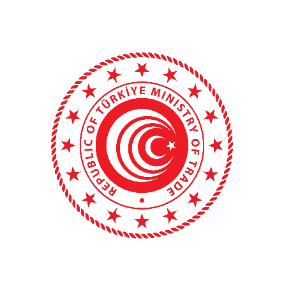                        Entrepreneurship and Angel Investor MeetingMay 23, 2024, Istanbul Congress CentreInvestments in innovation and technology-oriented start-ups lead to the rapid growth of such initiatives and bring dynamism to the development of the economies they are involved in. Start-ups come to life with innovative business ideas and embody the entrepreneurial spirit that creates economic transformation on a global scale.Türkiye’s technological capabilities, supported by the ongoing reform process and customized incentives, have altogether created a thriving start-up ecosystem over the years. In this direction, The Ministry of Trade of Türkiye announce the organization of the "Entrepreneurship and Angel Investor Meeting" in Istanbul on 23 May 2024. The Entrepreneurship and Angel Investor Meeting aims to facilitate connections between global angel investors who possess knowledge, experience, capital, networks, and entrepreneurs who have innovative business ideas and high growth potential. The event will bring together high-level officials from many countries, international angel investors, Turkish startup centers, entrepreneurs, senior representatives of related public institutions and NGOs, academics and media representatives. Furthermore, a press launch will be conducted to introduce the 'Angel Investor Network Platform' established by the Ministry of Trade of the Republic of Türkiye. During the event, panels will also be held to discuss opportunities for cooperation to maximise mutual benefits in areas such as innovation, software, digital transformation, defence industry, techno-enterprises, trade and investment financing.We look forward to welcoming you to Istanbul for this event that promises to be not only informative but also a catalyst for growth and collaboration in the global entrepreneurship and investment community.*For any questions or inquiries please contact the following;Ms. Müberra KOCATÜRK; Assistant Trade Expert/ Ministry of Trade, email: m.kocaturk@ticaret.gov.tr